Tourelle d'extraction hélicoïde DZD 35/6 AUnité de conditionnement : 1 pièceGamme: 
Numéro de référence : 0087.0417Fabricant : MAICO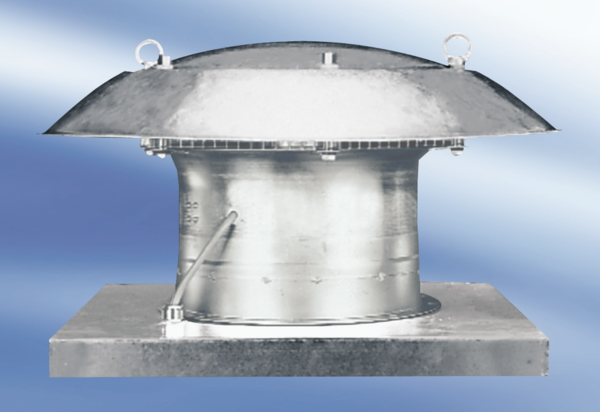 